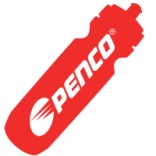 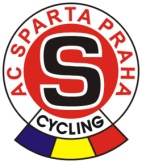                                      Výsledky:  silniční cyklistické kritérium v Plzni            „  PENCO Cup “ – pohár sportovní výživy PENCO   / 2. dílPořadatel: AC SPARTA PRAHA cycling  z.s.,Termíny:  12.duben -  areál SK Rapid Plzeň – Doubravka 17. 00 hodinVýsledky:Muži: Elite/U23/ junioři 1:24.42 (absolutně s handicapem junioři)1. Richard Habermann, AC SPARTA PRAHA 25 bodů2. Milan Kadlec Dukla Praha 17b3. Martin Boubal Hello CTW  16 Muži: Elite/U23/ 1:24.42 1. Richard Habermann, AC SPARTA PRAHA 25 bodů2. Martin Boubal Hello CTW  16 3. Petr Fiala Dukla Praha 124. Josef Hladík Brilon Racing 125. Matyáš Fiala ČEZ CT Tábor 96. Ronald Ligtenberg AC SPARTA PRAHA 97. Jan Voneš Dukla Praha 68. Oldřich Novotný Hello CTW 59. Martin Čepek TJ Favorit Brno 410. Nicolas Pietrula Dikla Praha 411. Jan Šubrt cyklo Atom 312. Jan Vochoska CK Příbram Fany gastro 213. Martin Kohout Dukla Praha 214. Radek Koblic Hello CTW 115. Jonáš Vojtěch Lawi Stars 116. Pavel Jindřich ČEZ Cyklo team Tábor 117. Petr Mirovský LAWI stars Giant 118. Denis Rugovac Dukla Praha 1Celkem 44 startujících Elite/U23Junioři: (start s náskokem 30s před Elitou)1 Milan Kadlec Dukla Praha 17 2 Jakub Kuba Dukla Praha 13 3 Vojtěch Církva RKCA 74 Stanislav Procházka Lapierre Plzeň 65 Max Kerl Author team Stupno 5 6 Václav Ježek Brilon Racing 57 Robert Kobr RKCA 48 Vladimír Kroc ACS 19 Jakub Švandrlík 1Celkem 23 startujících JuniorůMasters: 1:10.13Tomáš Janda, Cyklo Atom Plzeň 1Milan Kadlec Dukla Praha 1Daniel Machala Rafkarna Idea CTCelkem 12 startujících mastersŽeny:Simona Spěšná JB Brunex Superior Loto 7 startujících ženŽáci/žákyně/kadeti/ kadetky: 0.33:34 - 60 startujících1. Miroslav Fürbach Profi sport Cheb 20 b.2. Vít Kotschy, RKCA  12 b.3. Jan Faltýnek ČEZ Cyklo team Tábor 4  4. Jan Janout ČEZ CT Tábor 45. David Icha CRT Rakovník6. Ondřej Šafránek,ACS 3 b.7. Martin Ženíšek Lyko  klub Prachatice 38. Tadeáš Mansfeld Profi sport Cheb 29. Daniel Kuběna  ACS 210. Kateřina Bayerová Lyko Klub Prachatice 211. Tereza Rumanová MS bike  212. Jan Kruliš Stadion Louny 113. Martin Icha CRT Rakovník 114. Filip Bursa Lyko Prachatice 1Rozhodčí ČSC : Pavel Kozák, Miroslav PečenkaPořadatel: Zdeněk Rubáš, AC SPARTA PRAHA cycling z.s.